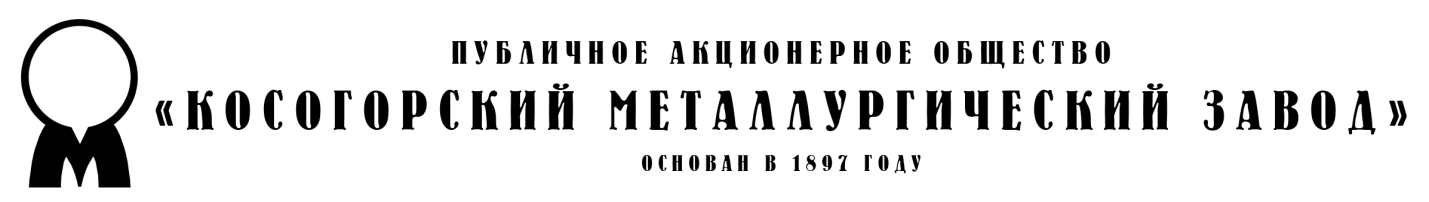 ПРИЛОЖЕНИЕк  распоряжению № 780рот 28.12.2017 г.ПЕРЕЧЕНЬобразовательных программ профессионального обучения в ПАО «КМЗ»№ппПрограмма обучения по профессии:Доменный цех1Газовщик доменных печей2Горновой доменных печей 4-6 раз.3Машинист разливочных машин4Огнеупорщик чугуновозных ковшей 4-5 разряд5Машинист шихтоподачи 2 разряд6Дробильщик7Огнеупорщик, занятый на горячих работах воздухонагревателей и доменных печей 4-6 разрядов8Выгрузчик на отвалах 2 разряд9Медник 4 разряд10Слесарь системы испарительного охлаждения доменной печи №2 5 разряд11Слесарь ремонтник 12Водопроводчик доменной печи 4,5 разряд13Ковшевой 3 разряд14Скиповой доменных печей 3 разряд15Бункеровщик доменных печей 3 разряд16Приготовитель заправочных огнеупорных материалов и термических смесей 2 разряд17Бригадир рудного двора и бункеров18Машинист вагон - весов 3-6 разряды19Бригадир разливочных машин20Электромонтер по ремонту и обслуживанию электрооборудования 4-6 разрядов21Ковшевой, постоянно занятый по приготовлению известкового раствора и обрызгиванию ковшей22Грузчик 2 разряда склада чугуна23Весовщик24Токарь 5-го разрядаУчасток по ПОФиПЛ1Выбивальщик отливок2Земледел 2 разряд3Формовщик машинной формовки4Завальщик шихты в вагранки и печи5Огнеупорщик, занятый на ремонте ковшей и печей в горячем состоянии 5 разряд6Плавильщик металла и сплавов7Заливщик металла (выбивальщик отливок) 3 разряд8Заливщик металла9Обрубщик, занятый на обработке литья наждаком и вручную (молотками, зубилами, пневмоинструментом) 3 разряд10Электромонтер по ремонту и обслуживанию электрооборудования 11Транспортировщик в литейном цехе 2 разряд12Токарь - расточник 6 разряд13Фрезеровщик 5 разряд14Модельщик по деревянным моделям 5,6 разряды15Модельщик по металлическим моделям 1 разряд16Шлифовщик, занятый на обдирке и шлифовке металлических изделий и инструмента абразивными кругами сухим способом 2 разряд17Изготовитель каркасов 3 разряд18Комплектовщик моделей 2 разряд19Слесарь - ремонтник 3 разряд20Сборщик форм (формовочного конвейера) 2 разряд21Стерженщик ручной формовки 3 разряд22Формовщик ручной формовки 3 разряд23Чистильщик металла, отливок, изделий и деталейЖелезнодорожный цех1Электромонтер по обслуживанию и ремонту устройств сигнализации, централизации и блокировки (СЦБ) 4 разряд2Слесарь - электрик по ремонту электрооборудования 5 разряд3Осмотрщик вагонов4Помощник машиниста тепловоза5Слесарь по ремонту подвижного состава 4 разряда6Монтер пути 4 разряда7Машинист тепловоза (из помощников машиниста тепловоза)8Весовщик железнодорожного цеха9Приемосдатчик груза и багажа10Составитель поездовРемонтно-механический цех1Токарь 2 разряд3Шлифовщик, занятый на обдирке и шлифовке металлических изделий и инструмента абразивными кругами сухим способом 2 разряд4Токарь-расточник 2 разряд5Монтажник оборудования металлургических заводов 3, 4, 5, 6 разряд6Машинист на молотах, прессах и манипуляторах 2 разряд7Кузнец на молотах и прессах 2 разряд8Термист на нагревательных печах и установках ТВЧ9Фрезеровщик 2 разряд10Слесарь-ремонтник11Строгальщик 2 разряд12Зуборезчик13Долбежник 2 разряд14Слесарь - инструментальщик15Котельщик 2 разряд16Слесарь - электрик по ремонту электрооборудования 5 разряд17Слесарь-ремонтник кузнечно-прессового оборудования на горячих участках работ 4 разрядРемонтно-строительное управление1Монтажник по монтажу стальных и железобетонных конструкций 5 разряд2Электромонтер по ремонту и обслуживанию электрооборудования3Маляр4Слесарь-ремонтник 4, 5 разряд5Столяр строительный6Монтажник оборудования металлургических заводов, постоянно занятый на ремонте металлургического оборудования 5-6 разрядЭлектростанция ТЭЦ ПВС1Аппаратчик по приготовлению химических реагентов электростанции2Аппаратчик химводоочистки электростанции3Котлочист4Лаборант химического анализа5Машинист котлов6Машинист паровых турбин7Оператор котельной электростанции8Слесарь по обслуживанию оборудования электростанции9Слесарь по ремонту парогазотурбинного оборудования10Старший машинист котельного оборудования11Старший машинист турбинного отделения12Слесарь по ремонту котельного оборудования13Электромонтер по ремонту и обслуживанию котельного и турбинного электрооборудования14Электромонтер главного щита управления15Машинист газодувных машин (электровоздуходувки)16Токарь-инструментальщик17Аккумуляторщик18Слесарь-ремонтник электростанции19Машинист компрессорных установок электростанции20Машинист - обходчик по вспомогательному турбинному оборудованию21Изолровщик на термоизоляции22Огнеупорщик23Аппаратчик воздухоразделения24Слесарь по ремонту тепловых сетейЭлектро-технический цех1Электромонтер по обслуживанию подстанций2Электромонтер оперативно-выездной бригады (ОВБ)3Электромонтер по ремонту аппаратуры релейной защиты и автоматики4Аккумуляторщик 2 разряд5Электромонтер по ремонту и обслуживанию электрооборудования 2 разряд6Электромонтер по ремонту и монтажу кабельных линий 2 разряд7Электромонтер по ремонту воздушных линий электропередач 1 разряд8Прессовщик изделий из пластмасс 2 разряд9Электромонтер по ремонту обмоток и изоляции электрооборудования10Электромонтер по силовым сетям и электрооборудованиюГазовый цех1Слесарь - ремонтник газового цеха2Газовщик3Машинист насосных установок4Обходчик водопроводно-канализационной сети5Электромонтер по ремонту и обслуживанию электрооборудования газового цехаЦех водоснабжения и канализации1Электромонтер по ремонту и обслуживанию электрооборудования цеха ВиК 3 разряд2Слесарь - ремонтник 4Оператор хлораторной установки участка очистных сооружений цеха ВиК 3 разряд5Оператор водозапорных сооружений 2 разряд6Машинист насосных установок 2, 3 разряд7Слесарь аварийно-восстановительных работЦех по переработке вторичных материалов1Газорезчик2Копровщик по разделке лома и отходов металла3Слесарь-ремонтник5Бригадир на участках основного производства производства6Электромонтер по ремонту и обслуживанию электрооборудования 4,5 разряд7Съемщик - укладчик (шлакоблокового кирпича)8Прессовщик строительных изделий (шлакоблокового кирпича)9Дозировщик материалов10Моторист бетоносмесительных установок11Дробильщик12Электрослесарь по ремонту электрооборудования13Слесарь - ремонтникГазоспасательная станция1Газоспасатель2Слесарь - ремонтник ГСС3Наполнитель кислородных баллоновЦентральная заводская лаборатория1Лаборант химического анализа литейной лаборатории2Лаборант рентгеноспектрального анализа 5 разряда отдельной рентгеновской лаборатории3Лаборант химического анализа специализированной доменной лаборатории4Электромонтер по ремонту и обслуживанию электрооборудования отдельной рентгеновской лаборатории5Электромонтер по ремонту и обслуживанию электрооборудования ЦЗЛ6Лаборант химического анализа 4 разряда (группа анализа воды)Отдел технического контроля1Контролер лома и отходов металла2Контролер в литейном производстве на участке обрубки литья5Контролер в производстве черных металлов, занятый на горячих участках работ (горячего чугуна)6Контролер в производстве черных металлов (склад чугуна)8Контролер в производстве черных металлов (сырья)Автотранспортный цех1Слесарь по ремонту автомобилей 4 разряд2Слесарь по ремонту дорожно-строительных машин и тракторов 4 разряд3Слесарь-сантехник 5 разряд5Слесарь по топливной аппаратуре 5 разрядЦех контрольно-измерительных приборов и автоматики 1Слесарь КИПиА весового хозяйства2Слесарь по обслуживанию и ремонту КИПиА в цехах: лит., фит, др.3Слесарь по КИПиА ремонтного участка4Слесарь по КИПиА доменного участкаУправление автоматизации и механизации1Монтажник приборов и аппаратуры автоматического контроля, регулирования и управления2Электрослесарь по обслуживанию автоматики и средств измерений электростанцийОтдел главного сварщика1Электрогазосварщик 3 разряд2Электросварщик ручной сварки 3 разряд3Газосварщик и газорезчикСкладское хозяйство1Наполнитель кислородных баллоновСлужба промышленной безопасности1Стропальщик2Машинист (крановщик мостовых и козловых кранов)3Выполнение работ из люлек автовышек